1. BÖLÜM 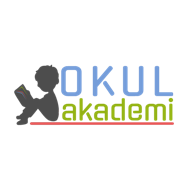 Ders	: TÜRKÇETema / Metnin Adı 	: MİLLİ KÜLTÜRÜMÜZ / BOĞAÇ HANSınıf 	: 5Konu	: Kelime çalışması / Hikaye unsurları / Kurgulama / Noktalama işaretleri (uzun çizgi ) / Güdümlü yazma 2. BÖLÜM	                                                                                                                                   KAZANIMLAROKUMAAkıcı Okuma T.5.3.1. Noktalama işaretlerine dikkat ederek sesli ve sessiz okur. T.5.3.2. Metni türün özelliklerine uygun biçimde okur. Söz Varlığı T.5.3.5. Bağlamdan yararlanarak bilmediği kelime ve kelime gruplarının anlamını tahmin eder. Anlama T.5.3.13. Okuduklarını özetler. T.5.3.14. Metnin ana fikrini/ana duygusunu belirler. T.5.3.16. Metindeki hikâye unsurlarını belirler.T.5.3.18. Metinle ilgili sorular sorar. T.5.3.19. Metinle ilgili sorulara cevap verir. T.5.3.22. Görsellerle ilgili soruları cevaplar.T.5.3.23. Metinde önemli noktaların vurgulanış biçimlerini kavrar. T.5.3.28. Bilgi kaynaklarını etkili şekilde kullanır.T.5.3.29. Bilgi kaynaklarının güvenilirliğini sorgular. T.5.3.30. Metindeki gerçek ve kurgusal unsurları ayırt eder.KONUŞMAT.5.2.1. Hazırlıklı konuşma yapar. YAZMAT.5.4.4. Yazma stratejilerini uygular. T.5.4.5. Büyük harfleri ve noktalama işaretlerini uygun yerlerde kullanır. T.5.4.14. Kısa metinler yazar. T.5.4.16. Yazılarında uygun geçiş ve bağlantı ifadelerini kullanır. YÖNTEM VE TEKNİKLERİOkuma, noktalama işaretlerine uygun okuma, bölerek okuma, inceleme, günlük hayatla ilişkilendirme ve günlük hayattan örnekler verme ARAÇ-GEREÇLER VE KAYNAKÇA İmla kılavuzu, sözlük, deyimler ve atasözleri sözlüğü, EBA, İnternet, kütüphane, öğrencilerin yaşantılarıÖĞRETME-ÖĞRENME ETKİNLİKLERİDikkati ÇekmeÖğrencilere isimlerinin anlamalarını bilip bilmedikleri sorulacak. İsimlerini kimin verdiği hakkında konuşulacak.  GüdülemeÇocuklara bu hafta 118. sayfasındaki “BOĞAÇ HAN ” adlı metni işleyeceğimiz söylenecek. Metnimizle beraber kültürümüzde isim verme geleneği ile metindeki isim verme hususu üzerinde kıyaslama yapacağımız belirtilecek. Dede Korkut hikayeleri ile ilgili bilgi sahibi olacakları vurgulanacak. Gözden GeçirmeDede Korkut hakkında bilgi edinen öğrencilerin araştırdıklarını arkadaşlarıyla paylaşması istenecek.    DERSE GEÇİŞDikkati çekme bölümü cevaplandıktan sonra öğrencilere metnin görseli inceleterek görsel okuma yaptırılacak. Görselden yola çıkarak metnin türü hakkında bilgi verilecek.  Metnin türü olan çizgi roman hakkında bilgi verilecek. Metin okunacak. İkinci bir kez kelime çalışmaları için okunacak metin. Bilinmeyen kelimeler ve anahtar kelimeler tespit edilecek.  Anahtar Kelimeler: boğa, Oğuz beyleri, aşık oyunu, ad koymak, beylik, cenk, hünerliAnlaşılmayan, anlamı bilinmeyen kelimelerin anlamı ilk önce dizelerden yola çıkarak bulunmaya çalışılacak. Sonra anlamı sözlükten bulunacak.1. Etkinlik Metnin okunması sırasında işaretli yerde durulup bu etkinlik yapılacak. Sizce boğayı neden meydana getirmiş olabilirler?	Yine deveyle güreştirip eğlenmek için getirmiş olabilirler.Dirse Han’ın oğlu boğadan kurtulmak için ne yapmış olabilir?	Birden çekilip boğayı düşürmüş olabilir.2. Etkinlik Metinde tespit ettikleri  bilmedikleri kelimeleri bu kısımda araştıracaklar.3. EtkinlikHikaye unsurları belirlenecek. Yer: MeydanZaman: Geçmiş zamanŞahıs ve varlık kadrosu: Boğa, deve, Bayındır Han, Oğuz Beyleri, Dirse Han, Dirse Han’ın oğlu, çocuklar, Dede KorkutOlay: Dirse Han’ın oğlunun boğayı yenmesi sonucu Dede Korkut’un Dirse Han’ın oğluna isim vermesi.4. EtkinlikMetne ait sorular cevaplanacak. 1) Dirse Han’ın oğlu ve arkadaşları meydanda hangi oyunu oynuyorlardı?Aşık oyunu oynuyorlardı.2) Dirse Han’ın oğlu, boğayı yenmek için ne yapmıştır?Boğayı alnından ittirirken birden çekilip boğayı yere düşürmüştür.3) Dirse Han’ın oğluna kim isim vermiştir? Verdiği isim nedir?Dede Korkut, Boğaçhan adını vermiştir.4) Dede Korkut, Dirse Han’dan oğluna neler vermesini istemiştir?Beylik, taht, at, on bin koyun, deve, otağ, cübbe elbise vermesini istemiştir.5. Etkinlik Metnin öğrencilerce kurgulanması halinde nasıl olacağı bu etkinlikte belirlenecek. Benim Kahramanlarım: Boğa, Boğaç Han, Dede KorkutOlayın Geçtiği Yer: Olay: 6.EtkinlikBir gazeteci mantığıyla Dede Korkut’la röportaj yapmak için sorular hazırlanacak. Araştırma sonunda edinilen bilgilerle sorulara cevaplar bulunacak.  7.EtkinlikKırgız Türklerine ait Manas Destanı okunacak. İlgili sorular cevaplanacak. a) Bu paragrafta Kırgız Türklerinin hangi geleneğinden bahsedilmiştir?İsim verme geleneğinden bahsedilmiştir.b) Boğaç Han’a isim verilme yöntemiyle Manas’a isim verilme yöntemi aynı mıdır?Aynı değildir.c) Kültürel farkındalık oluşturma amacıyla farklı kültürler hakkında bilgi sahibi olmak neden önemlidir?Farklı kültürlere ait iyi şeyleri kendi kültürümüze dahil edip kültürümüz geliştirebilmemiz açısından önemlidir.8.EtkinlikKısa çizgi öğrencilere kavratılacak. Etkinlikte yer alan kullanım alanlarıyla örnekleri eşleştirmeleri istenecek. 9.Etkinlikİsim verme geleneğinden yola çıkarak öğrenciler birer hikaye yazmaları istenecek. GELECEK DERSE HAZIRLIKÇocuklardan bu kısımdaki yönergenin araştırılması istenecek. 3. BÖLÜM					                                                                                                                                   Ölçme-DeğerlendirmeDede Korkut ile ilgili edinilen bilgileri madde halinde aşağıya yazınız. Dersin Diğer Derslerle İlişkisiOkurken yorum yapabilme, yazarken imla ve noktalamaya diğer derslerde de dikkat etmeleri sağlanır.Sefa AVCILARTürkçe Öğretmeni 23.12.19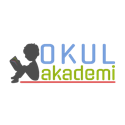 Okul Müdürüb 1. Satıra sığmayan kelimeler bölünürken satır sonuna konur.a) Dede Korkut’un bu hikâyesi–Boğaç Han- Türklerin ad koyma geleneği hakkında bize
bilgiler vermektedir. (Ömer Seyfettin)a 2. Cümle içinde ara sözleri veya ara
cümleleri ayırmak için ara sözlerin
veya ara cümlelerin başına ve sonuna
konur.b) Soğuktan mı titriyordum yoksa heye-
candan, korkudan ya da üzüntüden mi bilmem.c 3. Kelimelerin kökleri, gövdeleri ve
eklerini birbirinden ayırmak için kullanılır.c) Gözlüklü sözcüğünün kök ve eklerine
ayrılışı şu şekildedir: göz-lük-lüd 4. Fiil kök ve gövdelerini göstermek
için kullanılır.ç) -lık/-lik ekleri isimden isim yapan; -ımsa,
-tır ekleri fiilden fiil yapan eklerdir.ç 5. İsim yapma eklerinin başına, fiil
yapma eklerinin başına ve sonuna
konur.d) Dur- fiilinden yeni kelimeler türetiniz.e 6. Heceleri göstermek için kullanılıre) İl-köğ-re-tim sözcüğünün hecelerine
doğru ayrılışı bu şekildedir.